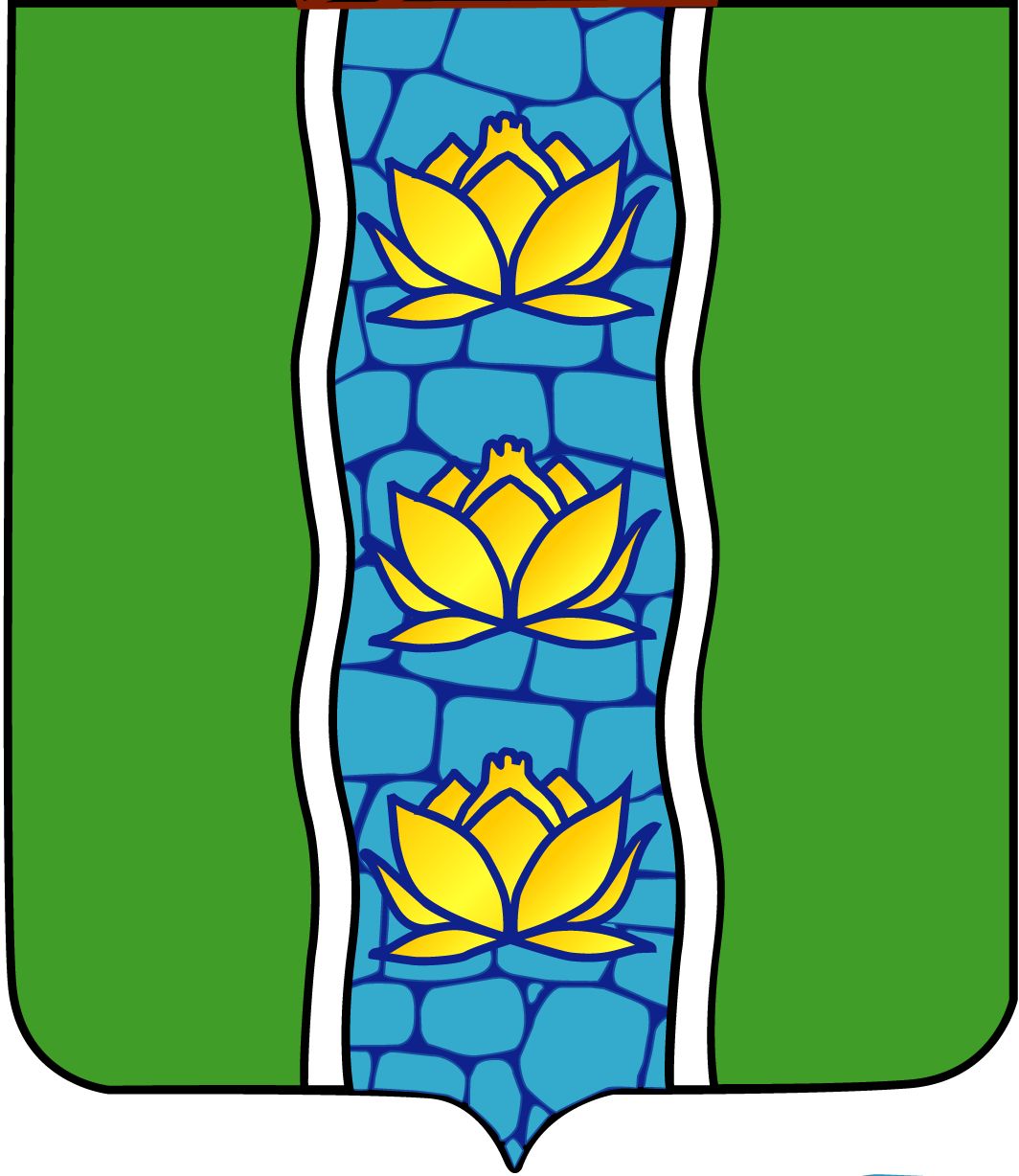 СОБРАНИЕ ДЕПУТАТОВ КУВШИНОВСКОГО РАЙОН ТВЕРСКОЙ ОБЛАСТИР Е Ш Е Н И Е 28.12. 2017 г.		                    г. Кувшиново		                           № 182                         1182821182 182О заключении Соглашения о принятии частиполномочий по осуществлению внешнегомуниципального финансового контроля заисполнением бюджета поселений 	В соответствии  с Бюджетным кодексом Российской Федерации, Федеральным законом от 06.10.2003 № 131-ФЗ «Об общих принципах организации местного самоуправления в Российской Федерации», Федеральным законом от 07.02.2011 №6-ФЗ  «Об общих принципах организации и деятельности контрольно-счётных органов субъектов Российской  Федерации и муниципальных образований» и решением Совета  депутатов Могилевского сельского поселения от  14.11. 2017 №  14, решением Совета депутатов Прямухинского сельского поселения от 20.11. 2017 № 50, решением Совета депутатов Сокольнического сельского поселения от  22.12.2017 №  71, решением Совета депутатов Тысяцкого сельского поселения от 01.11.2017 № 57, Собрание депутатов Кувшиновского районаР Е Ш И Л О:1. Принять полномочия от Совета депутатов Могилевского сельского поселения, Совета депутатов Прямухинского сельского поселения, Совета депутатов Сокольнического сельского поселения, Совета депутатов Тысяцкого сельского поселения, по внешнему муниципальному финансовому контролю на период с 01.01.2018 по 31.12.2018г.г., а именно:- 	экспертиза проектов местного бюджета;- 	внешняя проверка готового отчёта об исполнении местного бюджета;- 	организация и осуществление контроля за законностью, результативностью                                   (эффективностью и экономностью) использования средств местного бюджета,   а также средств, получаемых местным бюджетом из иных источников, предусмотренных законодательством Российской Федерации;- 	финансово-экономическая экспертиза проектов муниципальных правовых актов (включая обоснованность финансово-экономических обоснований) в части, касающейся расходных обязательств муниципального образования, а также  муниципальных программ;-	контроль за соблюдением установленного порядка управления и распоряжения имуществом, находящимся в муниципальной собственности, в том числе охраняемыми результатами интеллектуальной деятельности и средствами индивидуализации, принадлежащими, муниципальному образованию;-	иные полномочия в сфере внешнего муниципального финансового контроля, установленные федеральными законами, законами субъекта  Российской Федерации, уставом и нормативными правовыми актами представительного органа муниципального образования.2.  Председателю Собрания депутатов Кувшиновского района заключить соответствующее Соглашение  с Советом депутатов Могилевского сельского поселения,  Советом депутатов Прямухинского сельского поселения, Советом депутатов Сокольнического сельского поселения, Советом депутатов Тысяцкого сельского поселения,  Советом депутатов городского поселения «Город Кувшиново».3. Настоящее решение вступает в силу  после его подписания и подлежит размещению на официальном сайте администрации Кувшиновского района в сети «Интернет».Глава Кувшиновского района 					                 И.Б. Аввакумов 